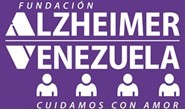 FUNDACIÓN ALZHEIMER DE VENEZUELAMIEMBROS DEL CONSEJO CONSULTIVOEstimado Familiar,  de Venezuela (AV) ha elaborado este Directorio de especialistas en salud mental, enfermedades intercurrentes que aparecen en un proceso de Alzheimer y otras Demencias, y otras especialidades, pertenecientes a nuestro Consejo Consultivo, con la finalidad de facilitar la asistencia profesional especializada de los pacientes y sus familiares. Es importante destacar que la Fundación Alzheimer de Venezuela no se responsabiliza por el costo de la consulta o de la disponibilidad de estos profesionales, exceptuando los de su Centro de Estimulación Cognitiva y Atención Integral de Caracas; este listado es un Servicio Público y damos fe de los amplios conocimientos de cada uno en su especialidad, reconocida trayectoria laboral y colaboración solidaria en las actividades de nuestra Institución. ESPECIALIDADNOMBREDIRECCIONTELEFONOAbogadoDr. Oscar Magooscarmago.ucv@gmail.com  0212/ 7824340 0412/ 7268324GeriatríaDr. Aquiles SalasCentro Médico de Caracas. Edif. Ppal. Piso 1. Consultorio 100. San Bernardino. Caracas0212/ 5559100 0212/ 5559368 GeriatríaDra. Rebeca Sabo Edf. Centro Clínico Profesional Caracas, P-3, Consultorio 307, San Bernardino.0212/ 5743297 0212/ 5086357GeriatraDr. Manuel TostaVisitas domiciliarias0416205841304241306813GeriatraDr. Adonis LealConsultas Geriátricas Integrales a Domicilio, Control de Adultos Mayores, Pacientes Encamados, Enfermedades Agudas y Crónicas04145286553GeriatraDra. Araselis ViloriaConsultas Geriátricas Integrales a Domicilio, Control de Adultos Mayores(consulta lunes en la fundación)0212/98591830212/3152215NeurologíaDr. Julio BorgesSección de Neuropsicología del Servicio de Neurología del Hospital Clínico Universitario de Caracas. UCVClínica la FlorestaTelf. 2846543NeurologíaDr. Roberto ContrerasTorre Maracaibo, piso 8, cónsul A - Av. Libertador0212/7636226NeurologíaDr. Santiago FontiverosClínica El Ávila. Consultorio 404, Altamira, Caracas0212/ 26592210212/ 26150110212/ 2761464NeurologíaDr. Ciro GaonaCentro Médico Loira. Piso 12. Consultorio 12-11. El Paraíso Caracas.             www. semeolvidatodo.com  0212/ 4513904 NutriciónLic. Kharem Marin04122126297PsicologíaLic. Victoria TirroEdif. Royal Palace, piso 1, Cons. 101, diagonal a BECO Chacaíto04142711021PsicologíaLic. Cesar SciarraFundación Alzheimer de VenezuelaOrientación a familia - psicoterapia0212/98591830212/3152215Psicología Lic. Daniela ServitadFundación Alzheimer de VenezuelaOrientación a familia - psicoterapia0212/98591830212/3152215PsicologíaLic. Viviana DazaFundación Alzheimer de VenezuelaEvaluaciones Neuropsicologícas0212/98591830212/3152215PsicologíaLic. Yaroska CeballosEvaluaciones Neuropsicologicas - Estimulación04123222593PsiquiatríaDr. Alberto MendozaClínica El Cedral, Av Andrés Bello, Caracas0212/ 7940041 PsiquiatríaDra. Maria Elisa Lozada Caracas, Av. Las Américas, Centro Comercial Terra Plazas, Piso 6, Local 6d, Urbanización Terrazas del Club Hípico04167283464PsiquiatríaDra. Tibisay LópezTorre Maracaibo, Av Libertador. Caracas0212-761377304143260401PsiquiatríaDra. Jenny GutierrezFundación Alzheimer de Venezuela0212/98591830212/3152215PsiquiatríaDr. Marcos GómezFundación Humana – Los ChorrosFundación Alzheimer de Venezuela0212-28460150212/98591830212/3152215PsiquiatríaDra. Joyaira LugoFundación Alzheimer de Venezuela0212-9859183RadiologíaVíctor GodignaInstituto de Otorrinolaringología, Nivel Sótano, San Bernardino. Telf. 5517193 / 5525109T. OcupacionalT.O Nayibe JiménezFundación Alzheimer de Venezuela, Caracas9859183